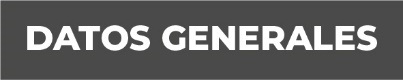 Nombre: David Cardeña Ortega.Grado de Escolaridad Licenciatura.Cédula profesional: 6338151.Teléfono celular: 783-834-12-11Correo electrónico:  Formación Académica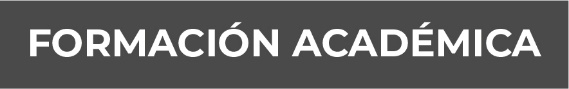 2005 – 2009Licenciatura en derecho por la Universidad Veracruzana.Trayectoria Profesional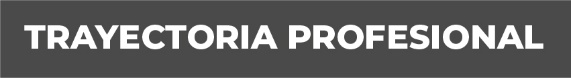 14 de noviembre del 2016 a la fecha Fiscal Especializado de la Unidad Especializada en Combate al Secuestro con sede en Tuxpan, Veracruz.01 de agosto del 2015, al 13 de noviembre del 2016Fiscal Tercero de la Unidad Integral de Procuración de Justicia del Quinto Distrito Judicial con residencia en Chicontepec, Veracruz.01 de diciembre del 2015, al 13 de noviembre del 2016.Fiscal Facilitador de la Unidad Integral de Procuración de Justicia del Quinto Distrito Judicial con residencia en Chicontepec, Veracruz.2014 - 2015.Catedrático en el sistema de enseñanza abierta de la Universidad Veracruzana, con sede en Xalapa, Veracruz, impartiendo las materias de Derecho Fiscal Tributario, Experiencia Recepcional y Protocolo de Investigación.2012 - 2013.Catedrático en el Sistema escolarizado en la Universidad Henan Cortes, Impartiendo las materias de Derecho Internacional Privado, Ética Jurídica, Sociología jurídica.2012 - 2013Catedrático en la Universidad, OLIMPO, Instituto de Estudios Superiores, Impartiendo las materias de Derecho Civil IV, Practica Forense Penal y Procesal Penal.2009 - 2015.Titular del despacho, en el sistema Penal Acusatorio Adversarial. Conocimiento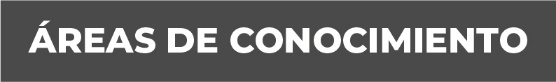 Derecho Penal, Derecho Constitucional y amparo, Contencioso, Administrativo, Derecho Civil, Especialista en fianzas, Obra pública.